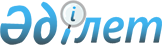 О признании утратившим силу приказа Министра экономического развития и торговли Республики Казахстан от 31 января 2012 года № 34 "Об утверждении Правил представления администраторам бюджетных программ предложений по новым инициативам, в том числе по бюджетным инвестициям"Приказ Министра экономики и бюджетного планирования Республики Казахстан от 6 мая 2014 года № 126

      В соответствии с пунктом 2 статьи 21-1 и пунктом 1 статьи 43-1 Закона Республики Казахстан «О нормативных правовых актах» от 24 марта 1998 года ПРИКАЗЫВАЮ:



      1. Признать утратившим силу приказ Министра экономического развития и торговли Республики Казахстан от 31 января 2012 года № 34 «Об утверждении Правил представления администраторами бюджетных программ предложений по новым инициативам, в том числе по бюджетным инвестициям» (зарегистрированный в Реестре государственной регистрации нормативных правовых актов в Республике Казахстан под № 7441).



      2. Департаменту бюджетной политики Министерства экономики и бюджетного планирования Республики Казахстан (Хисматулин В.Р.) в недельный срок направить копию настоящего приказа в Министерство юстиции Республики Казахстан.



      3. Настоящий приказ вступает в силу со дня подписания.      Министр                                    Е. Досаев
					© 2012. РГП на ПХВ «Институт законодательства и правовой информации Республики Казахстан» Министерства юстиции Республики Казахстан
				